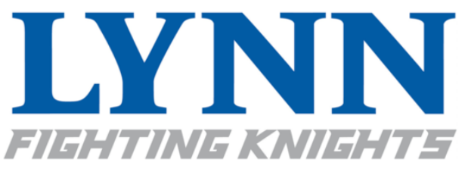 Volunteer Coach | Men’s LacrosseSummaryLynn University is an innovative, global and personalized college based in Boca Raton, Florida. Our 3,000 students are from approximately 100 countries. Our NCAA Division II Fighting Knights athletics program has won 25 national championships (and counting!)The Chronicle of Higher Education consistently recognizes us as a "Great College to Work For" with high scores in compensation and benefits; work/life balance; job satisfaction; respect and appreciation, and more.As a Lynn employee, you will help us build a better world with our students. Lynn is currently accepting applications for the position of Volunteer Assistant Coach - Men's Lacrosse.The Volunteer Assistant Coach – Men’s Lacrosse is responsible for assisting the Head Coach with providing a competitive varsity intercollegiate sports program that competes within the rules of the university, Sunshine State Conference and the NCAA.Essential Duties and ResponsibilitiesSupport the University’s mission and athletic department core values of SPIRIT, SERVICE andSTRENGTHAttend and assist with practicesCompletes office paperwork internal to LynnAbility to attend home and away gamesRun substitution box during games, assist Coach Miller with offensive scout team, reiterate what is being taught from Head and Assistant coach, and grow as a coach to earn more responsibilitiesQualificationsCurrent CPR/AED certificationClean driving recordLevel II background check requiredHigh level of professionalism and ethicsPass all NCAA learning portalsRequired SkillsThe ability to articulate the Lynn University Fighting Knights core values of SPIRIT, SERVICE andSTRENGTH.Demonstrated ability to collaborate, inspire, and lead others.Demonstrated professional judgment and discretion.Demonstrated flexibility, time management, initiative, organizational skills, and daily multi-tasking.You can email resume and other application information directly to Mark Miller at mamiller@lynn.edu.  